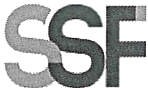 SUPERINTENDENCIADEL SISTEMA FINANCIEROFECHA: 21/11/2022SSF 2022ORDEN DE COMPRANo.	388PROVEEDOR: ASOC. LATINOA. DE INST. FINANC. PARA EL DESARROLLO/ ALIDENIT:631UNIDAD SOLICITANTE: GESTIÓN HUMANAADMINISTRADOR O.C.: SILVIA LIMAFAVOR SUMINISTRAR LO SIGUIENTE:	BIENREQUERIMIENTO No. 391/2022 ANALISTA: MICHELLE BELLOSO SERVICIO XSON: CUATRO MIL QUINIENTOS TREINTA Y CUATRO US DÓLARES 46/100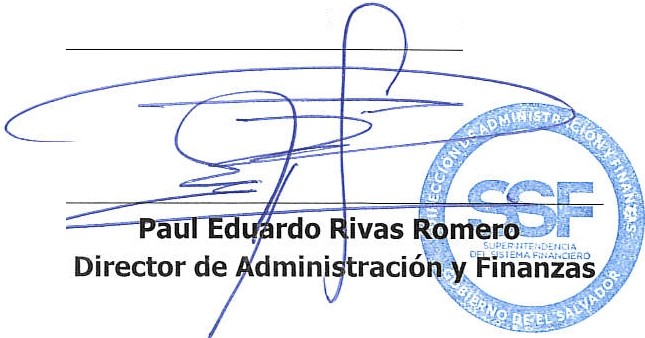 